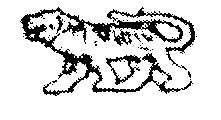 ГЛАВА  ГРИГОРЬЕВСКОГО  СЕЛЬСКОГО  ПОСЕЛЕНИЯМИХАЙЛОВСКОГО  МУНИЦИПАЛЬНОГО   РАЙОНАПРИМОРСКОГО    КРАЯПОСТАНОВЛЕНИЕ20.07.2015                             с.Григорьевка                                             № 92О выделении помещений для проведения встречзарегистрированным кандидатам в депутаты муниципального комитета Григорьевского сельского поселения, главы Григорьевского сельского поселения,  кандидатам в депутаты Думы Михайловского муниципального района,их доверенным лицам, представителям политических партий с  избирателями            В соответствии со  статьёй 61,62 Избирательного кодекса Приморского края от 22.07.2003 года № 62-КЗ, в целях  оказания  содействия зарегистрированным кандидатам, избирательным  объединениям в организации и проведении агитационных публичных мероприятий, администрация Григорьевского сельского поселенияПОСТАНОВЛЯЕТ:          1. Выделить помещения для организации проведения встреч зарегистрированным кандидатам в депутаты муниципального комитета Григорьевского сельского поселения, главы Григорьевского сельского поселения, кандидатам в  депутаты Думы Михайловского муниципального района, их доверенным лицам, представителям политических партий с избирателями Григорьевского сельского поселения      2. Обнародовать настоящее постановление в местах, установленных Уставом              Григорьевского сельского поселения.Настоящее  постановление  вступает в силу со дня его официального обнародования.Контроль за исполнением настоящего постановления оставляю за собой.Глава Григорьевского сельского поселения,                                                А. С. Дрёминглава администрацииНаименование населённого пунктаНомер избирательного участкаНаименование помещенияАдрес расположенияс.Дубки№ 1711сельский клубул. 40 лет Победы, 1ас.Абрамовка№ 1712Культурно-досуговый центрул.Пионерская,6с.Григорьевка№ 1713Культурно-досуговый центрул.Калинина, 17с. Новожатково№ 1714Культурно-досуговый центрул. Центральная, 4